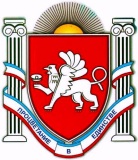 РЕСПУБЛИКА КРЫМБЕЛОГОРСКИЙ РАЙОН
АДМИНИСТРАЦИЯ КРИНИЧНЕНСКОГО СЕЛЬСКОГО ПОСЕЛЕНИЯПредседатель Криничненского сельского совета -Глава администрации Криничненского сельского поселенияП О С Т А Н О В Л Е Н И Е__________2016г				с. Криничное				№ПРОЕКТО создании комиссии по пресечению самовольного строительства на территории Криничненского сельского поселенияВ соответствии с Федеральным законом от 6 октября 2003 года № 131-ФЗ «Об общих принципах организации местного самоуправления в Российской Федерации», Законом Республики Крым от 31 июля 2014 года № 38-ЗРК «Об особенностях регулирования имущественных и земельных отношений на территории Республики Крым», Постановлением Совета министров Республики Крым от 12 апреля 2016 г. № 146 «О создании комиссии по пресечению самовольного строительства на территории Республики Крым», с целью организации деятельности по пресечению самовольного строительства на территории Криничненского сельского поселения Администрация Криничненского сельского поселенияПОСТАНОВЛЯЕТ:1. Создать Комиссию по пресечению самовольного строительства на территории Криничненского сельского поселения.2. Утвердить состав Комиссии по пресечению самовольного строительства на территории Криничненского сельского поселения (приложение 1).3. Утвердить Положение о Комиссии по пресечению самовольного строительства на территории Криничненского сельского поселения (приложение 2).Председатель Криничненского сельского совета - глава АдминистрацииКриничненского сельского поселения					Е.П. ЩербеневПриложение № 1к  Постановлению администрацииКриничненского сельского поселенияот ______ 2016г. № ПРОЕКТСостав
Комиссии по пресечению самовольного строительства на территории Криничненского сельского поселенияПредседатель Криничненского сельского совета - глава администрацииКриничненского сельского поселения					Е.П. ЩербеневПриложение № 2к  Постановлению администрацииКриничненского сельского поселенияот ______ 2016г. № ПРОЕКТПоложение
о Комиссии по пресечению самовольного строительства на территории Криничненского сельского поселения1. Общие положения1.1. Комиссия по пресечению самовольного строительства на территории Криничненского сельского поселения (далее - Комиссия), является координационным и совещательным органом при Администрации Криничненского сельского поселения, созданным с целью пресечения самовольного строительства объектов недвижимости, в том числе новых объектов недвижимости, возникших в результате реконструкции, на территории Криничненского сельского поселения, организации взаимодействия Администрации Криничненского сельского поселения с органами государственной власти Республики Крым, гражданами, институтами гражданского общества, средствами массовой информации по вопросам противодействия самовольному строительству на территории Криничненского сельского поселения.1.2. В своей деятельности Комиссия руководствуется законодательством Российской Федерации и Республики Крым, а также настоящим Положением.2. Основные задачи КомиссииОсновными задачами Комиссии являются:2.1. Осуществление мониторинга состояния организации на территории Криничненского сельского поселения работы по выявлению, профилактике и пресечению самовольного строительства на территории Криничненского сельского поселения.2.2. Обеспечение координации деятельности Администрации Криничненского сельского поселения с органами государственной власти Республики Крым при реализации мер по противодействию самовольному строительству.2.3. Обеспечение взаимодействия Администрации Криничненского сельского поселения с гражданами, институтами гражданского общества, средствами массовой информации по вопросам противодействия самовольному строительству на территории Криничненского сельского поселения.2.4. Информирование общественности о проводимой Администрацией Криничненского сельского поселения работе по противодействию самовольному строительству на территории Криничненского сельского поселения.3. Полномочия Комиссии3.1. Комиссия в целях выполнения возложенных на нее задач обладает следующими полномочиями:3.1.1 заслушивает информацию органов местного самоуправления Криничненского сельского поселения о состоянии работы на территории Криничненского сельского поселения по выявлению, профилактике и пресечению самовольного строительства;3.1.2 подготавливает предложения Администрации Криничненского сельского поселения по совершенствованию механизмов выявления, профилактики и пресечения самовольного строительства на территории Криничненского сельского поселения;3.1.3 разрабатывает меры по противодействию самовольному строительству в Криничненском сельском поселении;3.1.4 рассматривает правоустанавливающие, разрешительные и другие документы по выявленным случаям самовольного строительства.3.2. Комиссия в целях выполнения возложенных на нее полномочий вправе:3.2.1 приглашать на заседания Комиссии руководителей органов местного самоуправления Криничненского сельского поселения, учреждений и организаций;3.2.2 привлекать к участию в работе Комиссии представителей органов местного самоуправления Криничненского сельского поселения, не входящих в состав Комиссии, по согласованию с руководителями этих органов;3.2.3 направлять обращения в органы государственной власти и органы местного самоуправления муниципальных образований;3.2.4 вносить в установленном порядке предложения органам местного самоуправления Криничненского сельского поселения по вопросам, входящим в полномочия Комиссии.4. Организация деятельности Комиссии4.1. Заседания Комиссии проводятся по мере необходимости, но не реже одного раза в месяц. О повестке дня очередного заседания Комиссии ее члены должны быть проинформированы не позднее чем за пять дней до даты его проведения.4.2. В случае если член Комиссии по какой-либо причине не может присутствовать на ее заседании, он обязан известить об этом секретаря Комиссии. Член Комиссии, отсутствующий на заседании, может представить свое мнение по вопросам повестки дня заседания в письменной форме, которое оглашается на заседании Комиссии и приобщается к протоколу заседания.4.3. При необходимости на заседания Комиссии могут быть приглашены должностные лица органов местного самоуправления Криничненского сельского поселения, представители общественных и иных организаций, эксперты и специалисты.4.4. Заседание Комиссии является правомочным, если на нем присутствует более половины от установленного числа ее членов.4.5. Решения Комиссии принимаются путем открытого голосования простым большинством голосов от числа членов Комиссии, присутствующих на ее заседании. В случае равенства голосов голос председательствующего на заседании Комиссии является решающим.4.6. Решения Комиссии оформляются протоколами, которые подписываются председательствующим на заседании Комиссии и секретарем Комиссии.4.7. Председатель Комиссии:руководит организацией деятельности Комиссии и обеспечивает ее планирование;распределяет обязанности между заместителем председателя Комиссии, секретарем Комиссии и членами Комиссии;определяет дату, время, место проведения заседаний Комиссии и повестку дня ее заседаний;вносит предложения в повестку дня заседаний Комиссии;знакомится с материалами по вопросам, рассматриваемым Комиссией;участвует в заседаниях Комиссии;имеет право решающего голоса на заседаниях Комиссии;подписывает документы, в том числе протоколы заседаний Комиссии.4.8. Секретарь Комиссии:вносит предложения в повестку дня заседаний Комиссии;участвует в заседаниях Комиссии;вносит предложения по вопросам, находящимся в компетенции Комиссии;ведет и подписывает протоколы заседаний Комиссии;выполняет поручения председателя Комиссии, заместителя председателя Комиссии;участвует в подготовке вопросов на заседания Комиссии и осуществляет необходимые меры по исполнению ее решений;приглашает и обеспечивает явку на заседание членов Комиссии и приглашенных на заседание;осуществляет организационное и информационно-аналитическое обеспечение деятельности Комиссии;обеспечивает ведение делопроизводства Комиссии;обеспечивает подготовку заседаний Комиссии.4.9. Решения Комиссии рассылаются секретарем Комиссии ее членам и другим заинтересованным лицам в 7-дневный срок после проведения ее заседания.Председатель Криничненского сельского совета - глава администрацииКриничненского сельского поселения					Е.П. ЩербеневПредседатель рабочей группыПредседатель рабочей группыЩербенев Е.П.председатель Криничненского сельского совета – глава администрации Криничненского сельского поселенияЗаместитель председателя рабочей группыЗаместитель председателя рабочей группыХохлов А.В. ведущий специалист по муниципальному имуществу, землеустройству и территориальному планированиюСекретарь рабочей группыСекретарь рабочей группыГречнева В.Нведущий специалист по предоставлению муниципальных услугЧлены рабочей группы:Члены рабочей группы:Пшеницына Е.А.заместитель главы администрацииАнтонова Т.А.Заведующий финансово-экономическим сектором (главный бухгалтер)